GuamGuamGuamDecember 2026December 2026December 2026December 2026MondayTuesdayWednesdayThursdayFridaySaturdaySunday12345678910111213Our Lady of Camarin Day1415161718192021222324252627Christmas EveChristmas Day28293031New Year’s Eve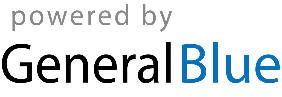 